6.1.1 Le souci des apparences –  fiche texte 1 NS 1. L’extrait lu est : ☐ l’introduction ☐ l’épilogue ☐ le synopsis du livre 2. Quel mot ou expression dans les lignes 1 à 5 suggère que l’auteure ne pensait pas avoir un accueil si chaleureux? Je ne m’attendais pas à grand-chose.3. L’expression “Les choses ont par la suite déboulé” à la ligne 5 fait référence à : a. à la surprise du battage qui a suivi la rencontre. b. à la résonance dans les médias. c.  aux changements produits par la rencontre. 4. Le mot jaser à la ligne 10 signifie que: a. qu’on en a beaucoup parlé. b. que cela a suscité beaucoup d’intérêt. c. qui a soulevé des polémiques. 5. Repérez les synonymes dans les lignes 15 à 25 a. assistance		soutien b. irréprochable.	vertueux c. réaliser		mettre sur pied6. Trouvez dans les lignes 25 à 30 le synonyme du mot ci-contre : La règle : la norme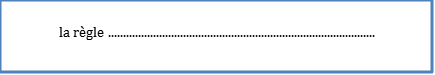 7. Le mot “ pourtant ” dans « Nelly, obsédée par son image, dénonçait pourtant cette folie. » suggère que: 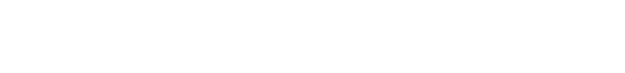 Nelly, malgré elle, dénonçait la folie du bistouri à tout prix Nelly a tout de même dénoncé la folie du bistouri. Nelly a renié ses choix juste avant de mourir.  8. Le regard que l’auteure pose sur la société actuelle est: ☐ naïf ☐ critique ☐ cynique ☐ objectif  9. Pourquoi la sortie de « La revanche des moches » a été une première au Québec ? Répondez d’après le texte. Car elle a donné lieu à un débat public qui a fait évoluer les mentalités au Québec.10. Complétez : la dédicace du livre est au nom de... Nelly Arcan